ASSISTANT BUSINESS MANAGER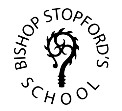 PERSON SPECIFICATION1. QualificationsEssentialDesirableApplicationInterview and TaskEducated to degree level or equivalent √ √ Minimum of 5 GCSE’s at A-C (or equivalent) inc GCSE Maths and English√√Commitment to professional development √ √ √ 2. Knowledge, skills, experience, understanding and administrative tasks  Experience of working in a school office environment√√Experience of schools administrative systems√√Line management / supervision of staff√√√Experience of using Microsoft Office Suite√√√Experience of customer service with various stakeholders√√Experience of setting up, maintaining and developing administrative systems√√√Ability to communicate effectively, both orally and in writing with a range of audiences √ √ √ Excellent attention to detail√√ √Excellent oral and written communication and organisational skills √√√Ability to work hard under pressure while maintaining a positive, professional attitude.√√Ability to organise and prioritise workload and work on own initiative √√√Full working knowledge of relevant policies√√√`Ability to interpret relevant policies and guidelines and apply to process√√√Self-starter but also able to work collaboratively with other team members√√√Ability to problem solve and plan effectively√√√Understanding of data protection and confidentiality√√√Excellent IT skills√√√3. Personal QualitiesEssentialDesirableApplicationInterview and TaskFlexible and approachable and able to work under pressure and meet deadlines√ √ √Commitment to promoting the ethos and values of the school and getting the best outcomes for all pupils√ √ Commitment to acting with integrity, honesty, loyalty and fairness to safeguard the assets, financial probity and reputation of the school√ √ Deals with difficult situations effectively√ √ √ Commitment to maintaining confidentiality at all times√ √ Able to work as part of a team.√√√Has excellent interpersonal skills and be able to communicate effectively. √√√Ability to develop good relationships and communication at all levels with staff, pupils, parents/carers and the wider school community √√4. Other professional requirements  A commitment to professional development√ √ Is determined to promote a culture that celebrates success √ √ 